READING FOR PLEASUREENJOY YOUR SUMMER!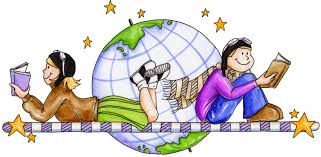 Le letture che seguono sono graduate e suddivise in livelli basati su standard linguistici internazionalmente riconosciuti.Ogni lettura possiede le seguenti caratteristiche:Introduzione sull’autore e sul suo tempo.Ampia gamma  di attività stimolanti.Attività sul modello degli esami Cambridge e Trinity.Interessanti dossier interdisciplinari, che approfondiscono il contesto storico-culturale.Registrazione su cd, in inglese britannico o americano, del testo e di attività d’ascolto.Numerose note a piè di pagina.Exit test.Level A2 (KET)Narrato da George Gibson, Tristan and Isolde, ISBN 978-88-530-0642-4 CIDEB €8,90 Sir Arthur Conan Doyle, Sherlock Holmes Stories, ISBN 978-88-530-0515-1 CIDEB €9,80 Gina. D.B. Clemen, Alien Alert in Seattle, ISBN 978-88-530-0958-6 CIDEB €9,60Level B1 (PET)Lewis Carrol, Alice’s Adventures in Wonderland, ISBN 978-88-530-1327-9 CIDEB €9,80Andrea M. Hutchinson, A Dream Come True, ISBN 978-88-530-0624-0 CIDEB € 9,80Oscar Wilde, The Canterville Ghost, ISBN 978-88-530-0659-2 CIDEB €10,00Jonathan Swift, Gulliver’s Travel , ISBN 978-88-530-0088-0 CIDEB € 9,80Charlotte Brontë, Jane Eyre, ISBN 978-88-530-0774-2 CIDEB €9,80